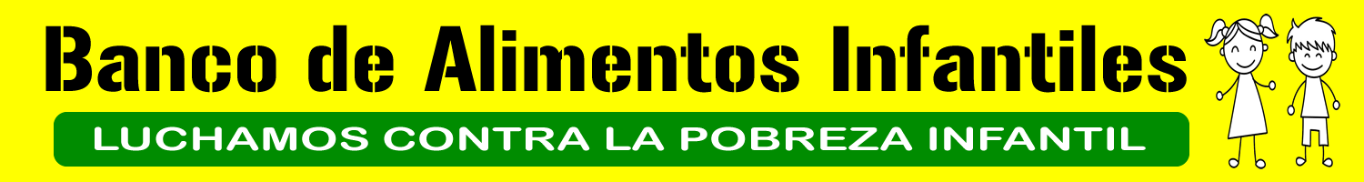 CARMEN BRAVO VILLASANTE 8 E BAJO B – 39011 SANTANDERinformación :Cantabria  Tlfo. 942266760  Madrid Tlfo. 910059949WhatsApp 644743070 - Fax 942049214 email:contacto@bancodealimentosinfantiles.orgACREDITACION DE PERSONAS VALORADAS POR LOS SERVICIOS SOCIALES SUSCEPTIBLES DE SER BENEFICIARIAS DEL FONDO EUROPEO DE AYUDA A LAS PERSONAS MAS DESFAVORECIDAD (FEAD 2014-2020) A PETICION DE LA ORGANIZACIÓN ASOCIADA DE REPARTO BANCO DE ALIMENTOS INFANTILESModelo de derivación a realizar desde Servicios Sociales a petición del BANCO DE ALIMENTOS INFANTILES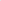 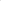 * En cumplimiento de la Ley Orgánica de Protección de Datos (LOPD) los menores se consignarán como "Menor 1", "Menor 2" menores de 14 años  y así sucesivamente, y no por su nombre. * *Obligatorio el campo de fecha de nacimiento.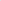 A la vista de la situación personal y familiar planteadas se solicita por parte de los Servicios Sociales del Ayuntamiento de …………………………………………………………………. el acceso de las personas/familia a la ayuda alimentaria de las personas destinatarias del fondo Europeo de Ayuda a las personas más desfavorecidas (FEAD 20142020)Trabajador/A Social: nombre:Centro de Servicios Sociales de 						FIRMA Y SELLOEn                                          a            de                         de  2020Los datos personales recogidos serán incorporados y tratados por el BANCO DE ALIMENTOS INFANTILES de acuerdo con la descripción del fichero que figura al final de esta información. Con carácter general los datos recogidos no podrán ser cedidos a terceros salvo en los supuesto previstos en el artículo 11 de la Ley Orgánica 15/1999, de 13 de diciembre, de Protección de Datos de carácter Personal. El interesado podrá ejercer los derechos de acceso, rectificación, cancelación y oposición, ante el órgano responsable que aparece a final de la información, todo lo cual se informa en el cumplimiento del artículo 5 de la Ley Orgánica 15/1999, de 13 de diciembre, de Protección de Datos de Carácter Personal. - Nombre delfichero/tratamiento: Gestión Atención Social- Finalidad delfichero/tratamiento: gestiona información relativa a usuarios atendidos en centros de servicios sociales y a sus prestaciones - Órgano responsable. BANCO DE ALIMENTOS INFANTILES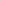 IDENTIFICACIÓN DE LAS PERSONAS BENEFICIARIASMENORES DE 14 AÑOS PONER MENOR 1, MENOR 2,….IDENTIFICACIÓN DE LAS PERSONAS BENEFICIARIASMENORES DE 14 AÑOS PONER MENOR 1, MENOR 2,….IDENTIFICACIÓN DE LAS PERSONAS BENEFICIARIASMENORES DE 14 AÑOS PONER MENOR 1, MENOR 2,….Nombre y ApellidosDNI/NIE/PASAPORTEFECHA NACIMIENTO*123456